AP Worksheet Practice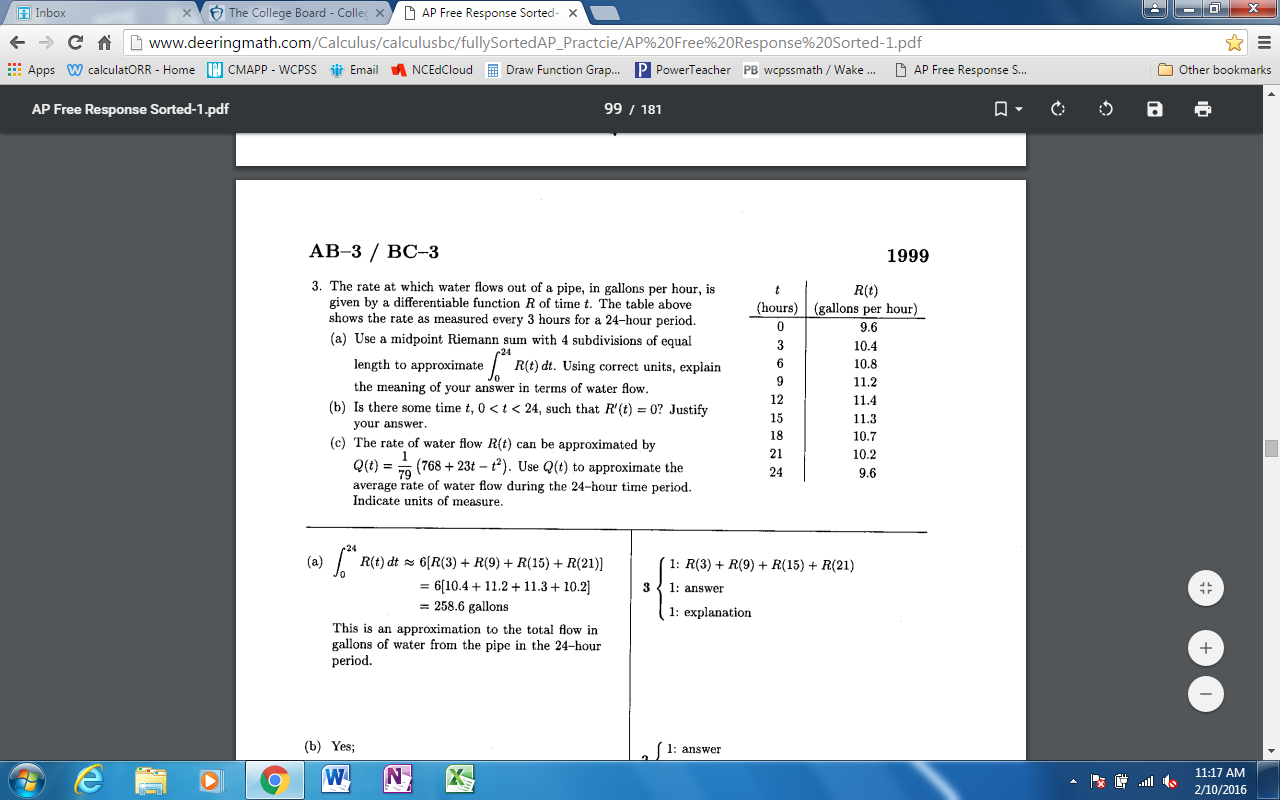 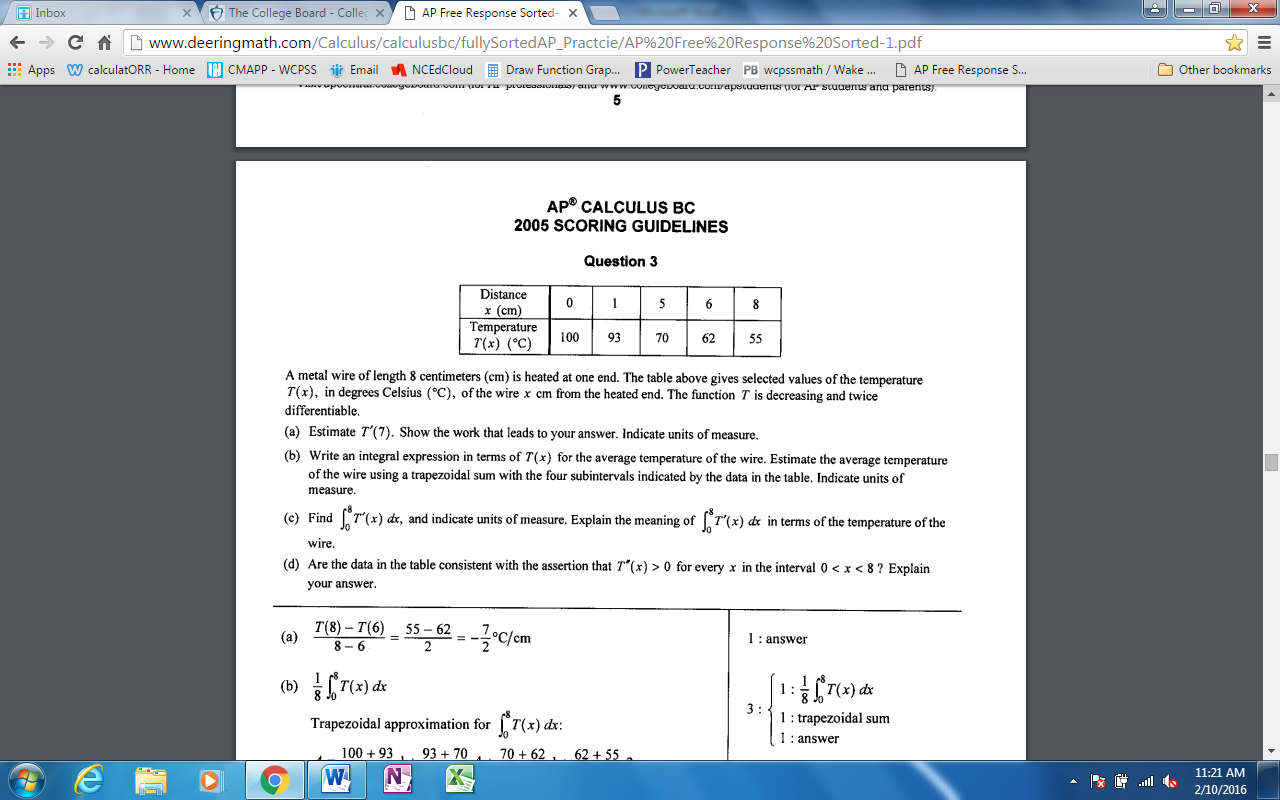 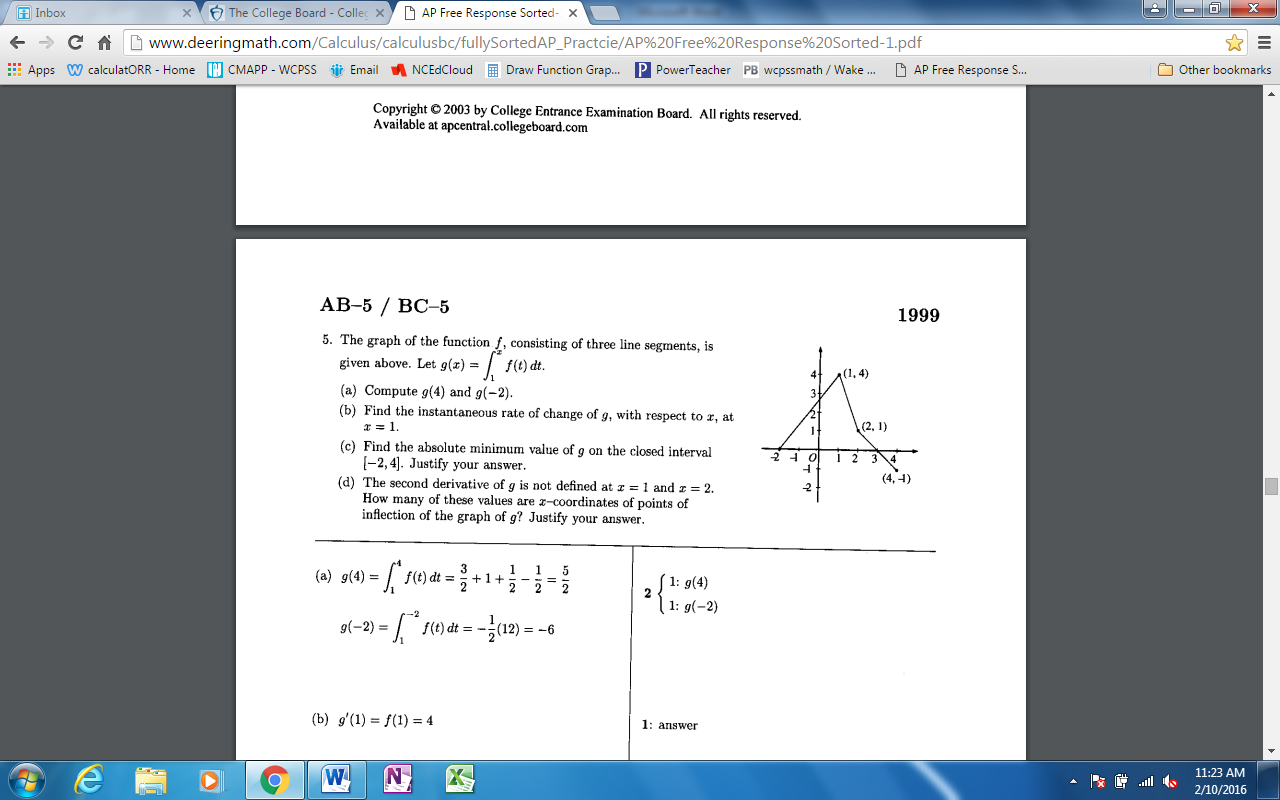 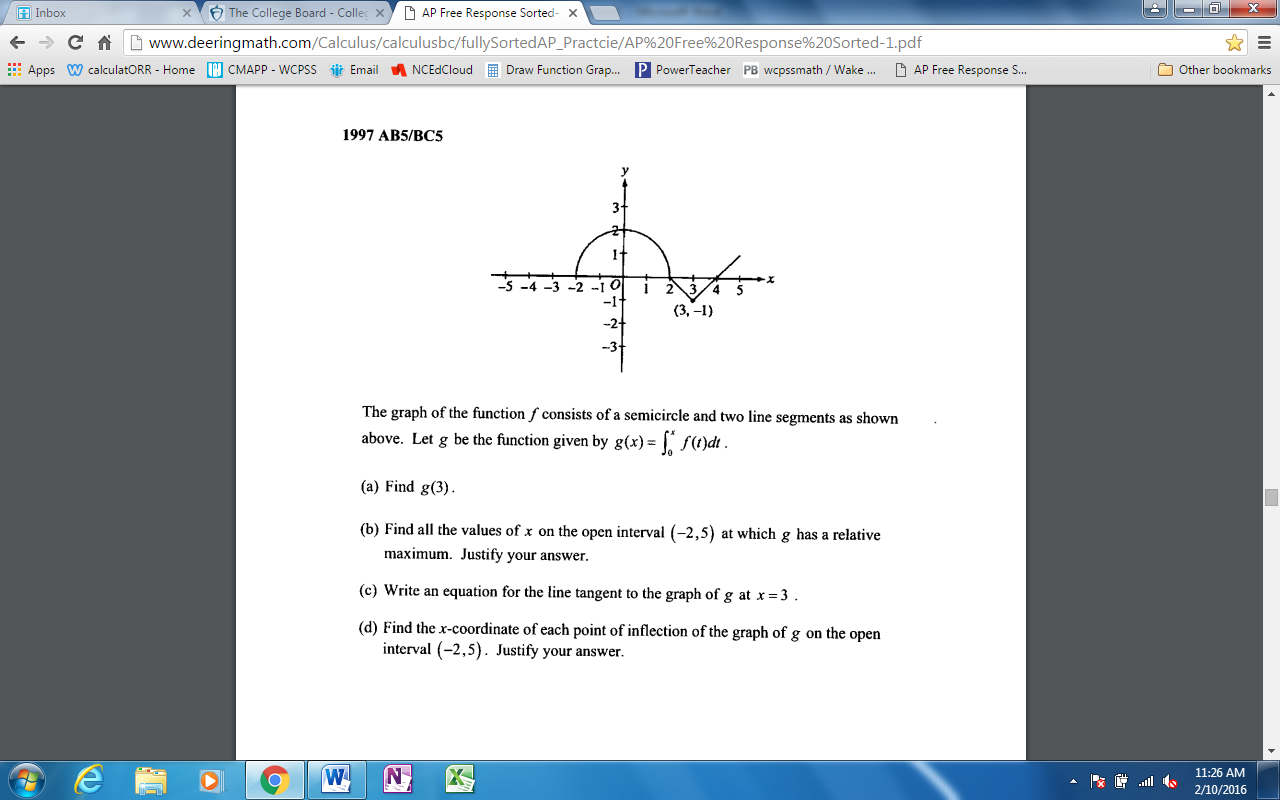 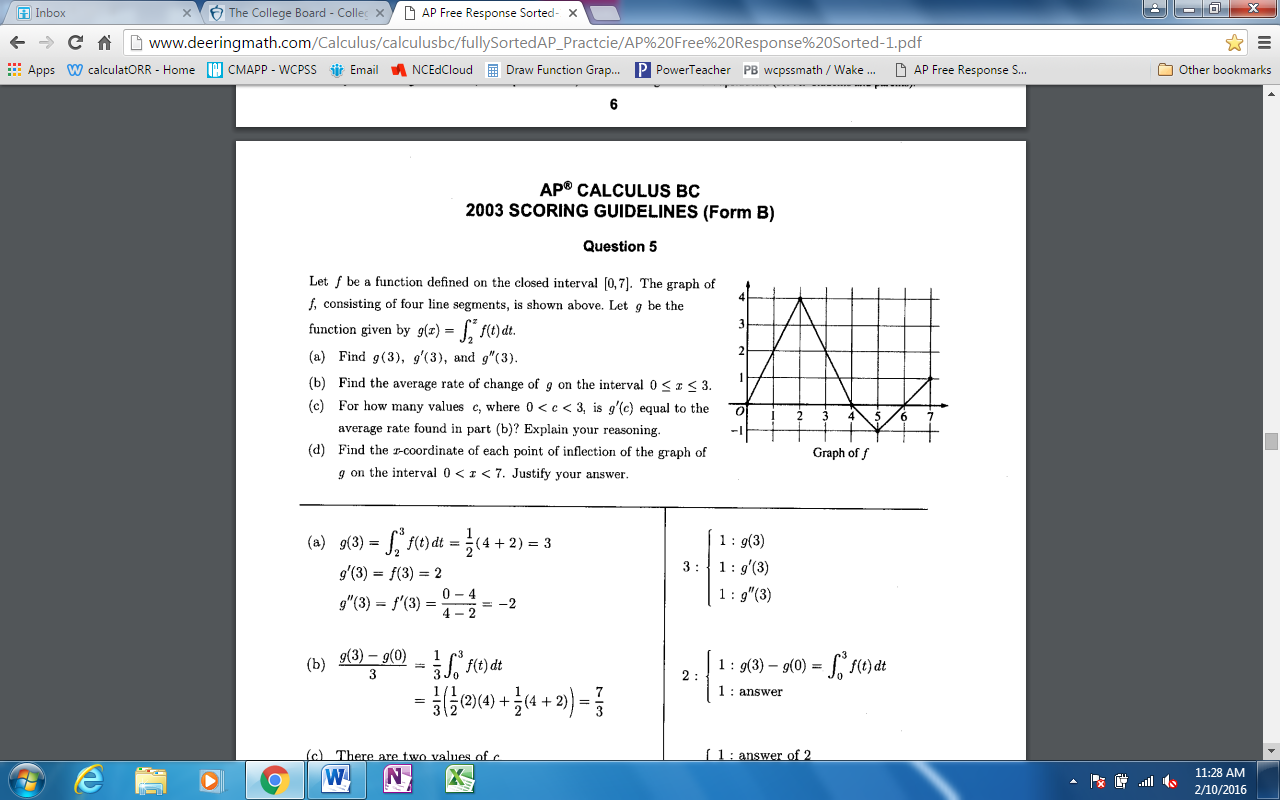 Answers:1999 AB3 Calculator Active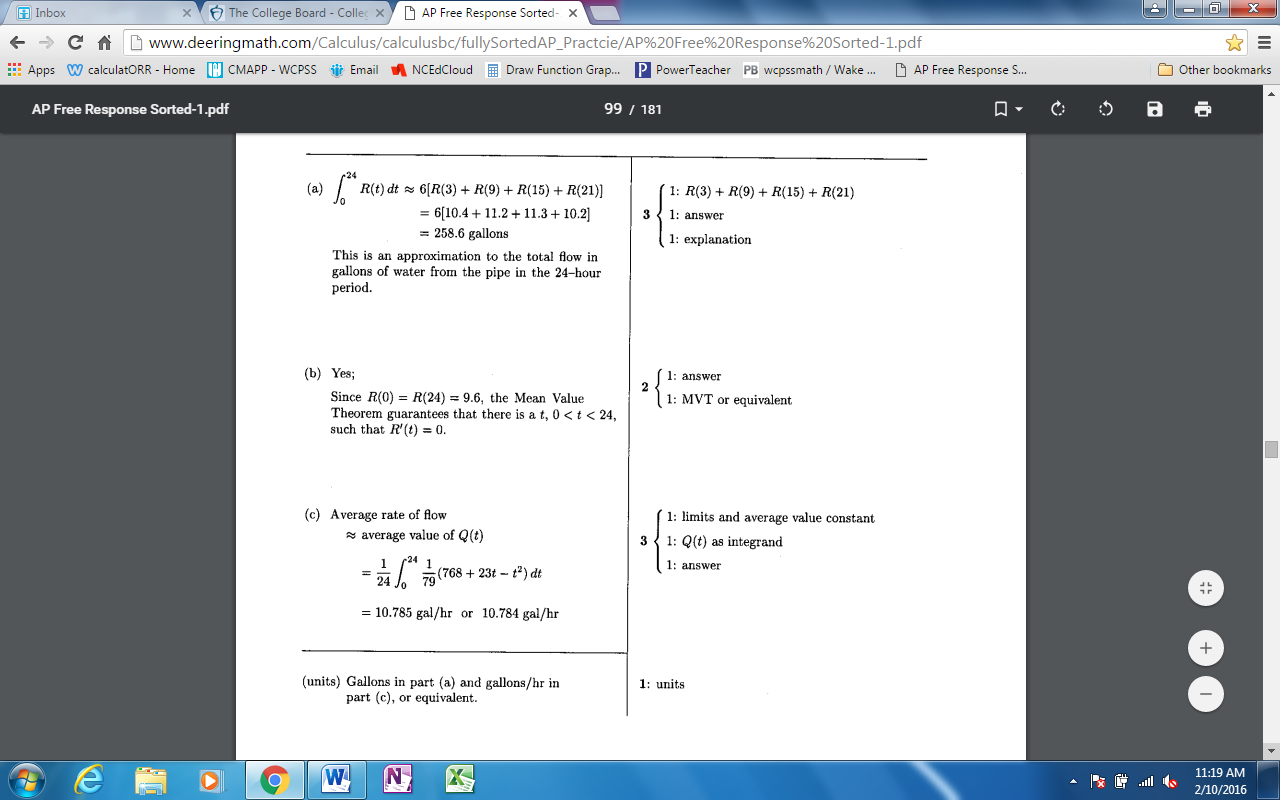 2005 BC 3 Calculator Active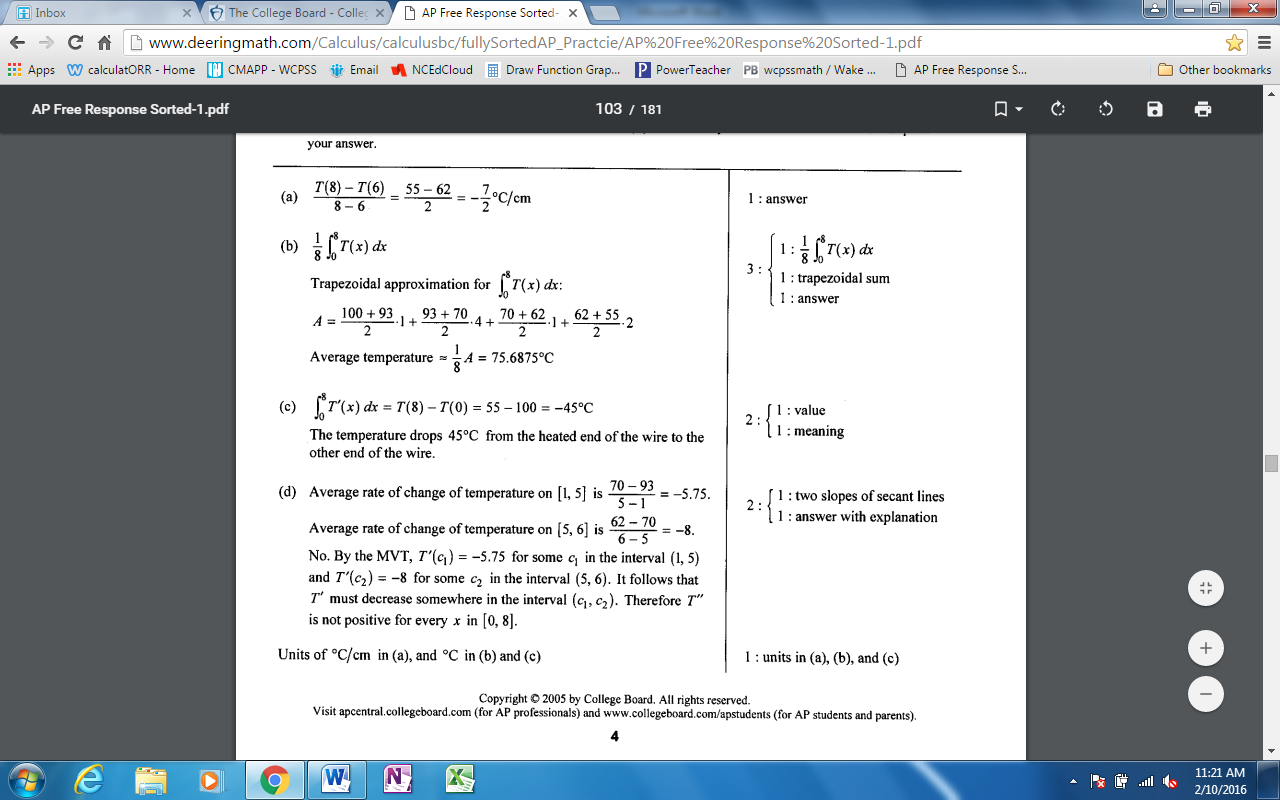 1999 AB5 Calculator Inactive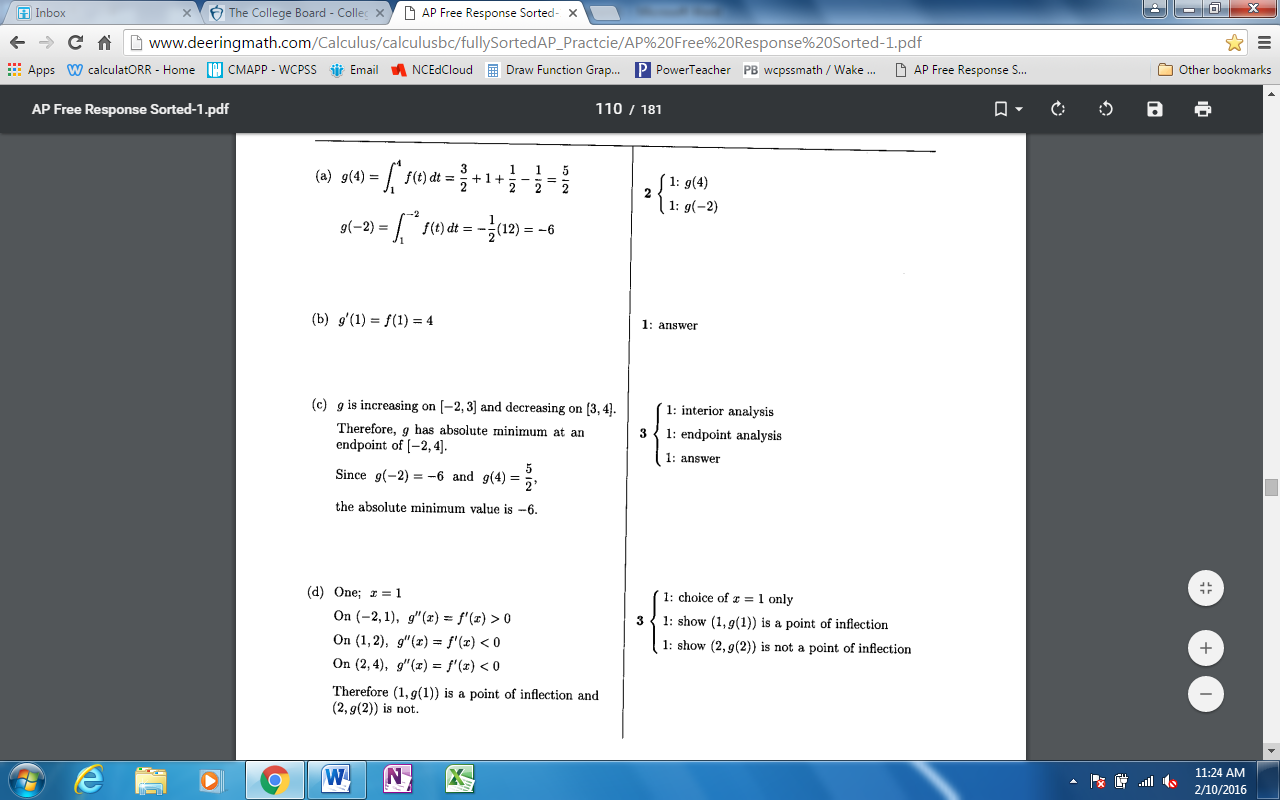 1997 AB5 Calculator Inactive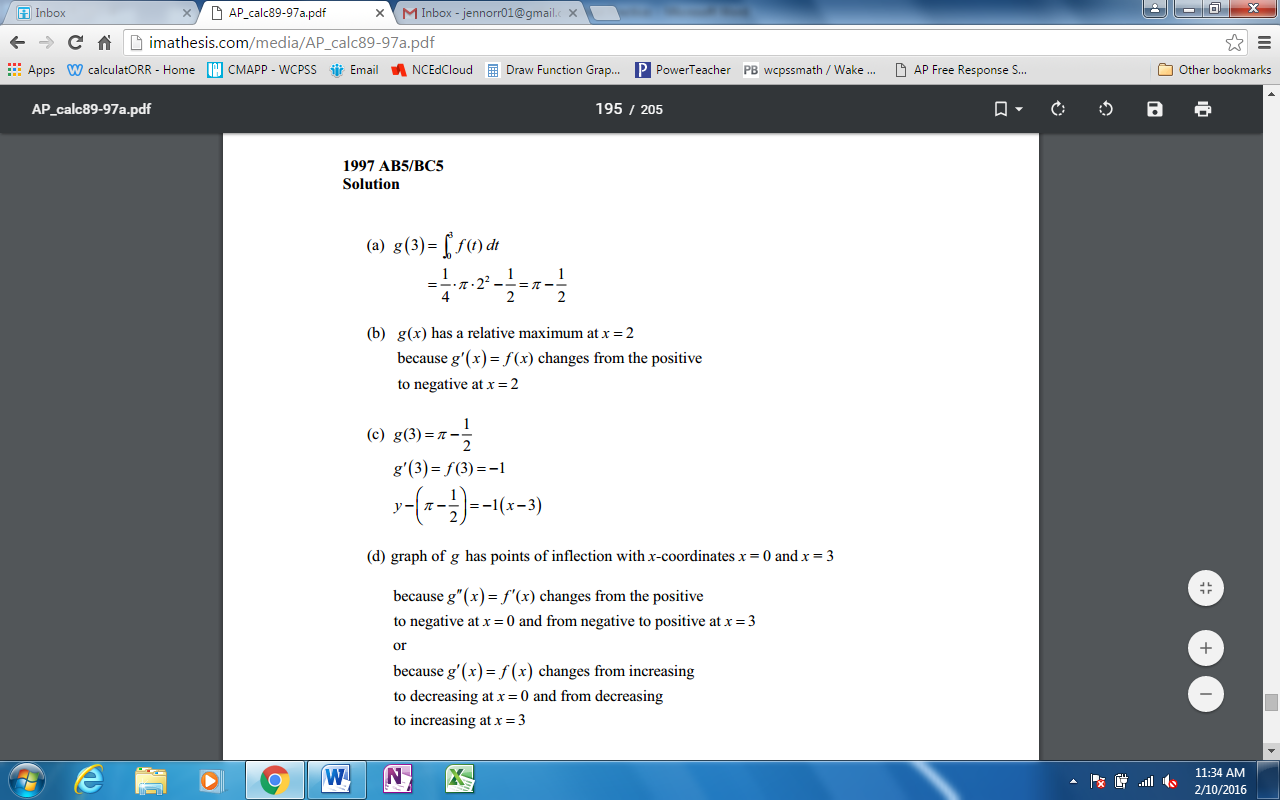 2003 BC5 Calculator Inactive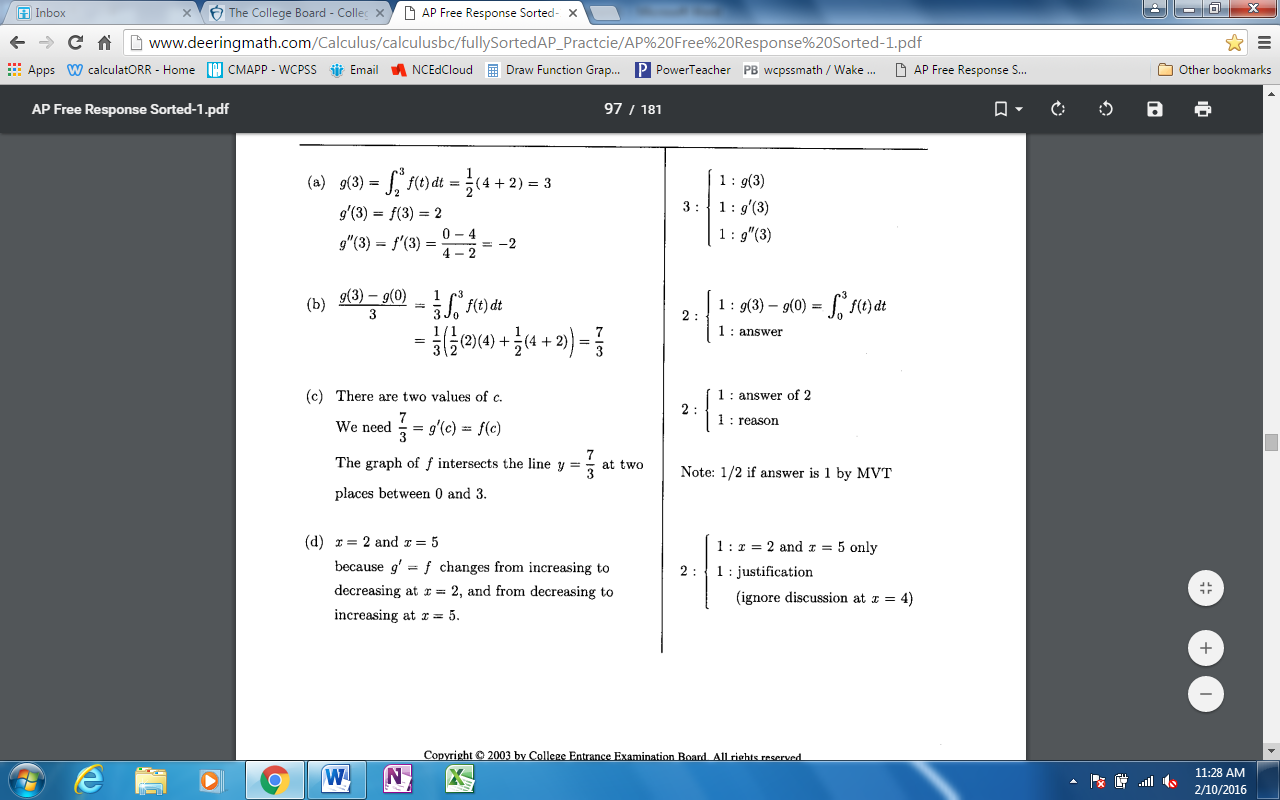 